Rahim 	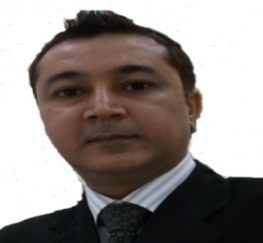 Citizen of:	PakistanVisa Type:	EmploymentEmail:		rahim.125941@2freemail.com  		Driving License:	UAEObjective		A challenging role with an established organizationSummary10 years of HR experience with Marriott, Rotana, and JA Resorts & HotelsOverall 18 years of HR experience, and expertise in all HR functions/responsibilities in the UAE marketExperience with major HR packages and computer environments including HRIS and OracleResponsible for HR planning and budgeting, recruitment, induction, orientation, administration and leave management, disciplinary procedures, visa processing/renewals, retention and motivation, performance appraisals, exit interviewsAREA OF EXPERTISE 		ExperienceJan 2016 – to date 		Rain bow Gulf Solutions					Dubai, UAE Business Development Manager 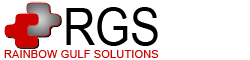 Handling Digital Media Marketing activitiesFeb 2015 – Nov 2015		Al Waseet Services					Dubai, UAE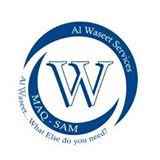 Marketing ManagerHandling all Marketing related activitiesApr 2013 – Dec 2014		Meridian Global International 				Dubai, UAESales Executive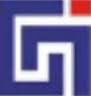 Handling all Sales related activitiesMay 2012 – Dec 2012		JA Resorts &Hotels					Dubai, UAECorporate HR Officer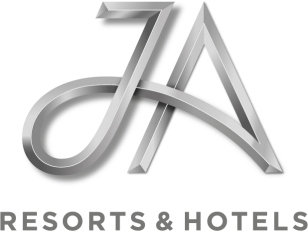 Handled employees relations, HR administration, leave management, increments, promotions, transfers, Insurance, Air tickets, employees data updates, employee orientation Conducted Interviews, screened resumes, grievances, exit interviews, performance appraisalsOrganized sports events, staff functionsFeb 2011 – Apr 2012 		Whitemoon Trading					Dubai, UAEHR Officer (Acting Manager)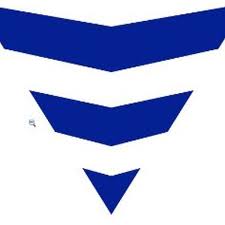 Managed recruitment, compensation & benefits, performance appraisals, job descriptions, HR policiesConducted Interviews, grievances, exit interviews, counselling, and employees welfareAug 2008 – Dec 2010 		Amwaj Rotana (pre-opening)				Dubai, UAEHR Officer 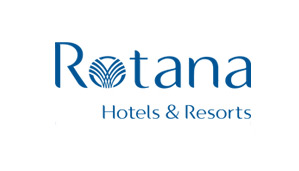 Assisted overall operation of HR Department, HR budget, induction process, exit interviews, employee database, HR periodic reports, job descriptions, training sessions, and developmentAssisted in recruitment, screened resumes, interviewed, maintained Rotana’s career websiteWorked on visa processing/renewals, food handler medicals, health cards, pre-employment medicalsPrepared monthly reports of visa reconciliation and passport inventory Assisted employees welfare committee in planning and organizing sports, social and welfare activitiesEncouraged professional standards of employee conduct and coordinated disciplinary proceduresMonitored the employee cafeteria for the quality, variety and nutritious value of the food servedMaintained up-to-date records of all contracts, leases, licenses, cafeteria, pest control treatment Ensured all assets were well maintained, submitted the Accommodation Occupancy Report as plannedMar 2003 – Aug 2008 		Karachi Marriott Hotel					Karachi, PakistanHR Officer 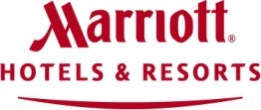 Handled recruitment, compensation & benefits, performance appraisals, policies and procedures, job descriptionsConducted Interviews, grievances, exit interviews, counselling, employees welfareAssisted overall operation of HR Department, HR budget, induction process, exit interviews, employee database, HR periodic reports, job description, training and developmentHandled employee relations, HR administration, leave management, increments, promotions, transfers, Insurance, employee data updates, andemployee orientation        Organized sports events and staff functionsApr 1995 – Feb 2003 		B.S. Trading,part of ASAHI Group			Karachi, PakistanHR & Admin Officer 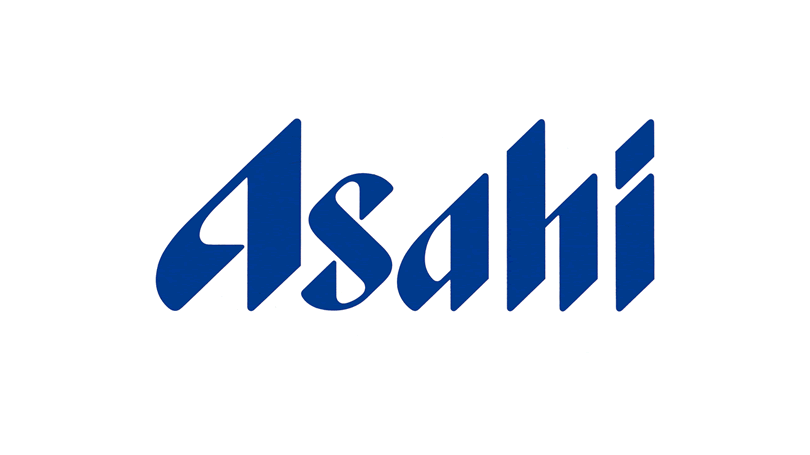 Assisted overall operation of HR Department, HR budget, induction process, exit interviews, employee database, HR periodic reports, job description, training sessions, and developmentLearned and then directly executed leave management, increments, promotions, Insurance, employee data updates, employee orientation, and other HR administration activitiesEducation2005 – 2007 			Karachi University					Karachi, Pakistan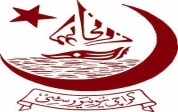 Bachelor’s in International RelationsTrainingManaging Employee Development				2009Business Conduct and Engagement				2008Human Resource Management: Concept and Practices	2005Fire Fighting and First Aid 					2004ReferencesAvailable upon requestTalent Acquisition Compensations & Benefits AdministrationTraining & DevelopmentPerformance ManagementEmployee Relations & Counseling  IR/Labor HandlingSuccession Planning  Policies & Procedures DevelopmentManpower BudgetingEmployee Mapping Change & Restructuring AdministrationOracle ERPHRISMS Office  